LORIENT-SPORTSRepas des Bénévoles du Troc et PucesSamedi 7 marsRelais du Pont du Bonhomme – Lanester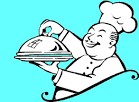 Bouchée de la MerRôti de porc sauce forestière (ou poulet) – Frites et haricots vertsCrème brûléeEau-VinMenu Enfant : Nuggets/jambon/Steak-haché 18h30 : 	Rendez-vous au siège (apéritif des supporters) 19h30 : 	Rendez-vous au Relais du Pont du BonhommeInscriptions : Gratuit pour les bénévoles17 € pour les accompagnants8,50 € pour le menu enfantsAu siège ou auprès du Club des Supporters.REPAS DES BENEVOLES DU TROC ET PUCES – SAMEDI 7 MARSNom : …………………………………   Prénom : …………………………………Sera présent : 		OUI [    ]		NON [    ]Sera accompagné :					……………. x 17,00 € = ……………………					……………. x 8,50 € = ……………………Chèque à libeller à l’ordre du Club des Supporters